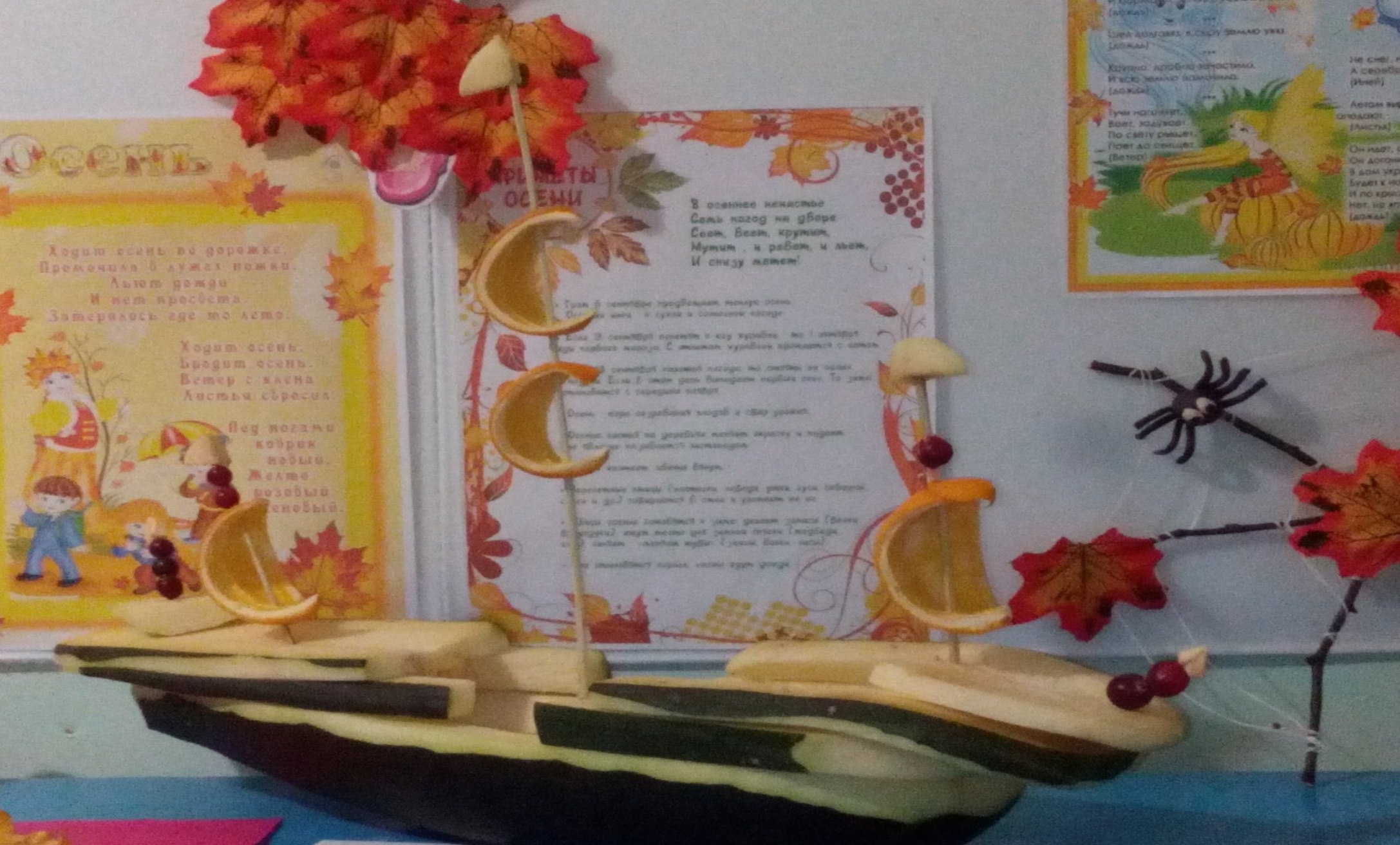 «По морям , по волнам…».                                                             Работа Смирнова Егора .5 лет , Старшая группа , воспитатель Зайцева Л.В.